PLANO ANUAL2023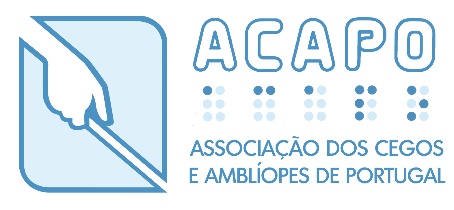 Delegação de AveiroRua Eng. Von Haff , 19 3800-177 AveiroTel. +351  234 624 070 | aveiro@acapo.pt | www.acapo.ptAcronímiaNa tabela abaixo, encontram-se siglas que estão mencionadas ao longo deste documento. Na coluna 1 da tabela, encontra-se a sigla e, na coluna 2, encontra-se a sua definição.Voltar ao índiceIntrodução1. Nota IntrodutóriaEste documento pretende explicitar aquelas que são as principais metas que a Direção da Delegação de Aveiro da ACAPO se propõe atingir em 2023, bem como as atividades programadas para as atingir.Como habitualmente, começamos por apresentar um breve enquadramento do planeamento feito por esta Direção, o qual se baseia na descrição de algumas das características mais marcantes da Delegação, bem como na análise de alguns dos fatores que consideramos mais importantes, quer internos, quer externos, passíveis de influenciar – positiva ou negativamente os resultados atingidos.Deste enquadramento, os senhores associados poderão verificar que sobressai um elevado grau de incerteza quanto às condições em que iremos desenvolver a nossa atividade em 2023, nomeadamente no que diz respeito à desejada implementação do Centro de Atendimento / Acompanhamento e Reabilitação para Pessoas com Deficiência (CAARPD) de Aveiro. Repetimos a referência ao CAARPD neste momento porque, sem qualquer dúvida, consideramos a sua criação como decisiva para as pessoas com deficiência visual do distrito de Aveiro e para a própria dinâmica desta Delegação. Mas também queremos aqui assumir uma postura mais cautelosa do que em anos anteriores quanto ao nosso comprometimento para com os senhores associados no que se refere aos objetivos e atividades relacionadas com a sua implementação porque, afinal, o que falta fazer para que o CAARPD se torne uma realidade – e que é muito pouco – ultrapassa em absoluto aquilo que é possível de controlar, seja pela Delegação, seja pela própria ACAPO.Pelo que acabamos de referir, queremos alertar os senhores associados para o caráter bastante condicionado das nossas propostas no que se refere aos capítulos 4 (Atendimento, Acompanhamento e Reabilitação Social), 5 (Prestação de Serviços para a Comunidade), 8 (Parcerias), 9 (Inovação e Desenvolvimento), 10 (Recursos Humanos), 11 (Situação Financeira) e 12 (Instalações, Equipamentos e Infraestrutura Tecnológica). Mas queremos também assumir que, torne-se o CAARPD uma realidade e logo assumiremos toda a nossa responsabilidade e compromisso para com aquilo que estamos aqui a propor em relação a estes capítulos.Já no que se refere aos capítulos 3 (Representação de interesses a nível regional / local), 6 (Dinâmica Associativa) e 7 (Comunicação e Visibilidade), estamos confiantes que as nossas propostas estão ao nosso alcance sem, naturalmente, deixarmos de admitir que possam existir constrangimentos ou dificuldades.Voltar ao índice2. Enquadramento do Plano2.1. Caracterização da Delegação e do ServiçoCom a conclusão das obras e a obtenção dos certificados para utilização das mesmas para os fins a que nos propomos, dispomos hoje de condições logísticas que nos permitem atender de forma bastante satisfatória às necessidades atuais de funcionamento.De notar que estas novas instalações – para as quais a Delegação se transferiu em setembro de 2019 – se encontram numa localização que consideramos bastante favorável tendo em conta a rede de transportes públicos de Aveiro.No que se refere aos recursos humanos e, como vem acontecendo desde há vários anos, mantemos um funcionário administrativo a tempo parcial, sendo de registar a entrada ao serviço de uma nova colaboradora no início deste ano em substituição da antiga colaboradora que solicitou a cessação do respetivo contrato de trabalho no final de 2021 para poder ingressar numa atividade profissional a tempo inteiro.Voltar ao índice2.2. Contexto de AtuaçãoAtualmente, dispomos de instalações que, não só permitem atender às necessidades da Delegação no momento, como estão preparadas para ampliar a capacidade de resposta a outras necessidades. Esta capacidade de resposta decorre diretamente do facto de o projeto de obras – que terminaram em 2021 – ter sido desenvolvido tendo como pressuposto a implementação de um Centro de Atendimento / Acompanhamento e Reabilitação para Pessoas com Deficiência (CAARPD).No plano legal e regulamentar, importa notar que a abertura de candidaturas no âmbito do ProCoop decorrer em períodos delimitados, desconhecendo-se à data quando estarão abertas novas candidaturas para a resposta social CAARPD.O conhecimento que a Delegação possui acerca das necessidades e expectativas das pessoas com deficiência visual do distrito de Aveiro, decorre sobretudo do contacto mantido com os participantes nas atividades associativas, visto não existir uma equipa técnica que dê suporte a um diagnóstico robusto. Este contacto indica-nos, no entanto, que as necessidades de intervenção ao nível da reabilitação e do apoio à inclusão são profundas.A este respeito, relembramos que a instalação do CAARPD na Delegação de Aveiro da ACAPO mereceu parecer favorável do Conselho Local de Ação Social de Aveiro, representando uma resposta diferenciada para as pessoas cegas ou com baixa visão da região que, até agora, têm como alternativas especializadas as respostas oferecidas pelas Delegações de Coimbra e do Porto, ou respostas não especializadas na deficiência visual disponibilizadas por entidades comummente direcionadas para as pessoas com deficiência mental. Tratam-se, portanto, de alternativas que aportam constrangimentos que importa contornar, tanto mais que deles pode resultar facilmente o desinvestimento das próprias pessoas com deficiência visual ou mesmo das suas famílias em processos de reabilitação que a todos beneficiariam. Entretanto, a larga experiência das Delegações geograficamente mais próximas de Aveiro, nomeadamente Coimbra, Porto e Viseu, suscitam-nos as melhores expectativas quanto à possibilidade de formarmos uma equipa técnica devidamente capacitada para oferecer aos seus utentes uma resposta efetivamente diferenciada e competente.Entretanto, importa assinalar as boas relações que a Delegação tem mantido com diversas autarquias, o que nos poderá permitir o desenvolvimento futuro de mecanismos cada vez mais eficazes de sinalização de pessoas com deficiência visual no distrito.Do ponto de vista financeiro, o distrito de Aveiro não será substancialmente diferente do que se passa a nível nacional, nomeadamente tendo em conta os fatores de perturbação da atividade económica que poderá decorrer do curso da guerra na Ucrânia. Sendo a região de Aveiro uma região com alguns polos importantes de indústria e de inovação, sustentamos a expectativa de que, apesar disso, não haja um agravamento substancial da situação e que a Delegação possa continuar a contar com a comunidade local para a captação de financiamentos.Voltar ao índiceII. Representação de Interesses3. Representação de interesses a nível regional / localEsta, é uma área de atuação intrinsecamente ligada ao conhecimento que temos das questões que afetam as pessoas com deficiência visual no distrito. Por isso, atualmente, é também uma área de atuação que depende muito do contacto que vamos mantendo com os participantes nas atividades associativas, embora, desejavelmente, possamos vir a beneficiar com formas de deteção das necessidades e dos interesses das pessoas com deficiência visual mais consolidadas, acreditando que o CAARPD será também uma fonte importante de informação.Objetivo n.º 1: Promover a atividade regional / local de representação de interesses e direitos das pessoas com deficiência visualNo âmbito deste objetivo, definimos as seguintes atividades:Conforme se pode verificar abaixo, não dispomos de valores de referência consolidados que nos permitam estabelecer de forma mais robusta metas para os indicadores de aferição deste objetivo. No entanto, as metas estabelecidas afiguram-se-nos realistas tendo em conta a nossa experiência de anos anteriores.Voltar ao índiceIII. Prestação de ServiçosAlém de assegurar a prestação de serviços (seja às pessoas com deficiência visual, seja à comunidade), a ACAPO ambiciona que tal se traduza numa resposta de qualidade, que é aqui aferida, por um lado, pelos resultados alcançados na resposta às necessidades dos destinatários e, por outro, pelo seu feedback em termos de índices de satisfação com a resposta dada.4. Atendimento, Acompanhamento e Reabilitação SocialConforme já referido acima e, à semelhança do que vimos demonstrando em anos anteriores, esta é uma área de atuação que nos suscita as maiores expectativas, tanto do ponto de vista do desenvolvimento da nossa Delegação, mas também – e, sobretudo – na perspetiva de virmos a conseguir respostas mais efetivas, consistentes e diversificadas às necessidades das pessoas com deficiência visual do distrito de Aveiro. Por isso, aguardamos com expectativa a abertura de candidaturas ao ProCoop de forma a, finalmente, podermos submeter a nossa candidatura ao financiamento do Centro de Atendimento / Acompanhamento e Reabilitação para Pessoas com Deficiência (CAARPD) de Aveiro.Objetivo n.º 2: Garantir a satisfação dos utentes do ServiçoO índice de satisfação dos utentes é determinado por um amplo conjunto de fatores que, em muitos casos, podem ser alvo de melhoria a partir do feedback obtido e que podem ter um efeito concreto na qualidade do serviço prestado. A atividade aqui prevista, pretende dar início a um caminho sólido de promoção da satisfação dos utentes.Assim, a atividade definida deverá concorrer para a concretização das metas definidas que, naturalmente, são projetadas de forma defensiva.Objetivo n.º 3: Assegurar que o Serviço responde às necessidades e objetivos dos utentesA resposta às necessidades dos seus utentes, é a razão de ser do CAARPD, pelo que importa reconhecer em que medida este desiderato é assegurado. Nem sempre as necessidades dos utentes têm uma resposta efetiva ou possível no CAARPD; no entanto, é fundamental conhecê-las e potenciar as sinergias com a comunidade envolvente e, particularmente, com os parceiros, no sentido de lhes poder dar a melhor resposta. Por outro lado, importa levar em consideração a potencial existência de fatores de constrangimento que condicionam ou mesmo impedem a prestação de um serviço de acordo com os padrões habituais, justificando soluções flexíveis e adaptadas às circunstâncias específicas de cada utente. É com base nestes pressupostos que foram identificadas as atividades aqui programadas.Para a aferição deste objetivo, estão identificados 4 indicadores sendo que a ausência de histórico nos impede de utilizar valores de referência para projetarmos as metas. Destes 4 indicadores, apenas nos propomos definir metas nos 2 primeiros, ainda que de forma defensiva.Objetivo n.º 4: Promover a prestação do serviçoEste objetivo coloca o foco nas dinâmicas de afirmação do CAARPD perante as pessoas com deficiência visual, as suas famílias, as entidades prestadoras de serviços e outras e, em suma, a comunidade em geral, enquanto resposta capaz e de qualidade para o atendimento, o acompanhamento, a reabilitação e a inclusão social das pessoas cegas ou com baixa visão. Neste contexto, é programada apenas uma atividade que, afinal, corresponde ao lançamento do serviço e, consequentemente, à criação dos alicerces para a sua dinâmica futura.Mais uma vez, a inexistência de um histórico impede-nos de utilizar valores de referência para o nosso planeamento das metas. Ainda assim, num dos indicadores, estabelecemos a meta óbvia de 100% que, afinal, corresponde à realidade de um serviço em início de atividade: os 100% de taxa de novos utentes.Voltar ao índice5. Prestação de Serviços para a ComunidadeO conhecimento especializado sobre a deficiência visual que a ACAPO possui, constitui-se como uma mais valia determinante para a satisfação das necessidades da comunidade a este nível, por exemplo, através de ações de sensibilização de públicos específicos, da formação ou do aconselhamento técnico.Objetivo n.º 5: Assegurar a qualidade da prestação de serviços à comunidadeA atividade aqui programada traduz o estado embrionário do desenvolvimento desta área de atuação.Optámos, neste objetivo, por não especificar quaisquer metas pois, para além de não termos histórico que nos proporcione valores de referência, deparamo-nos com um considerável grau de incerteza quanto à efetivação de ações concretas que lhe deem expressão.Voltar ao índiceIV. Organização Interna6. Dinâmica AssociativaA ACAPO assume-se como uma associação de e para pessoas com deficiência visual, donde decorre uma importância nuclear da filiação das pessoas com deficiência visual para a própria missão, e para toda a orientação da atividade da instituição. Pretende-se, assim, dar expressão a esta relevância, nomeadamente através de 2 dimensões: a densidade de associados, por um lado e, por outro, a sua participação efetiva na vida associativa. Por outro lado, a ACAPO continua a dar a maior importância à dinamização do envolvimento dos associados cooperantes.Objetivo n.º 6: Promover a fidelização dos associados efetivos e potenciar o crescimento associativoO crescimento associativo é aqui assumido através de duas importantes linhas de atuação: Promover a fidelização dos associados efetivos, por um lado e, por outro, potenciar o crescimento do n.º de associados, nomeadamente tomando como foco a motivação dos utentes que, beneficiando dos serviços da Delegação, ainda não se vincularam à ACAPO no plano associativo.Naturalmente, as metas aqui estabelecidas dependem em muito de circunstâncias que de momento não podemos conhecer, nomeadamente no que se refere ao crescimento associativo.Objetivo n.º 7: Incrementar a participação associativaA atividade que aqui programamos tem como pressuposto o envolvimento dos associados, desde logo, na identificação de atividades de interesse sem, contudo, deixarmos de apresentar o nosso plano de eventos, conforme se verifica no ponto 6.1.Tendo em conta os indicadores de aferição deste objetivo, assumimos as seguintes metas para 2023:Objetivo n.º 8: Valorizar o contributo dos associados cooperantes para a instituiçãoA relevância dos associados cooperantes é expressa de forma concreta nos estatutos da ACAPO, justificando, por isso, a sua valorização no planeamento e no desenvolvimento da atividade quotidiana da instituição. Assim, procura-se aqui dar uma expressão mais objetiva à cooperação das pessoas singulares e coletivas que, de forma desinteressada, possam estar motivadas para contribuir para o desenvolvimento da ACAPO.6.1. Iniciativas / Eventos a Desenvolver no âmbito associativoApresentamos, seguidamente os principais eventos a desenvolver ao longo do ano, aproveitando para explicitar alguns detalhes do seu planeamento:Voltar ao índice7. Comunicação e VisibilidadeA ACAPO propõe-se a um papel extremamente importante para a inclusão e a qualidade de vida das pessoas cegas e com baixa visão e tem, ao longo dos anos, demonstrado capacidade para atender às suas expetativas e às expetativas da comunidade a este nível. Assim, torna-se fundamental que este papel e os resultados sejam reconhecidos, não só pelo seu potencial de sinergias entre a ACAPO e a Comunidade, bem como pelo impacto ao nível da aproximação das pessoas cegas ou com baixa visão, e suas famílias às oportunidades de inclusão e reabilitação, desafiando preconceitos e barreiras emocionais.Objetivo n.º 9: Contribuir para a divulgação da instituição e do trabalho desenvolvidoA atividade programada no âmbito deste objetivo traduz a orientação da Delegação para formas de atuação mais consolidadas a este nívelApesar de em nenhum dos indicadores deste objetivo ser possível dispor de valores de referência, estabelecemos aqui metas que nos parecem equilibradas tendo em conta o estado de desenvolvimento em que nos encontramos.Voltar ao índice8. ParceriasAs parcerias possibilitam um potencial de sinergias imprescindível para os desafios das organizações, designadamente no que diz respeito à prevenção de riscos, da valorização de oportunidades e, antes de tudo, da resposta às necessidades dos seus destinatários, como sejam os utentes dos serviços da ACAPO. Nesta senda, pretende-se assegurar o estabelecimento e/ou a manutenção de parcerias efetivamente relevantes e benéficas para a ACAPO, para os seus associados e, fomentando respostas de continuidade às necessidades das pessoas cegas ou com baixa visão. Objetivo n.º 10: Dinamizar o envolvimento em parcerias eficazes e benéficasEmbora a Delegação continue empenhada em estabelecer e melhorar as suas parcerias focadas na dinâmica associativa, a expectativa de podermos vir a assistir à implementação do CAARPD torna prioritário o foco nas parcerias do ponto de vista da prestação dos serviços às pessoas com deficiência visual.Com exceção do n.º de novas parcerias, não dispomos de valores de referência para os indicadores de aferição deste objetivo. Apesar disso, propomos metas para os indicadores relacionados com a nossa satisfação com as parcerias e com a satisfação dos parceiros connosco, na medida em que entendemos estes como valores fundamentais para o sucesso das parcerias.Voltar ao índice9. Inovação e DesenvolvimentoEm fevereiro de 2022 a ACAPO obteve a certificação de qualidade no domínio da prestação de serviços pelo Referencial EQUASS, que é um certificado europeu de garantia da qualidade ao nível dos serviços Sociais.A Delegação de Aveiro, naturalmente, não está contemplada nesta certificação, na medida em que tão-pouco dispõe de oferta ao nível da prestação de serviços. No entanto, esse deverá ser um objetivo a prosseguir, assim vejamos chegada a hora de implementarmos o CAARPD.Assim, a implementação das ações e dos instrumentos necessários à operacionalidade do sistema local de gestão da qualidade, será uma linha de atuação prioritária. Simultaneamente, será dado também um importante enfoque na implementação de práticas de melhoria baseadas na aprendizagem e partilha de boas práticas, cujo valor estratégico é inequívoco, tanto do ponto de vista da qualidade dos serviços, como do ponto de vista da sustentabilidade.Objetivo n.º 11: Promover a melhoria e a inovação nos serviçosO aprofundamento continuado dos métodos, das estratégias ou das formas de implementação dos serviços, ou mesmo a introdução de novas práticas, constituem-se como alavancas da melhoria permanente, ajustada às necessidades e sensível as oportunidades. Neste sentido, assume particular importância o envolvimento da delegação em processos de aprendizagem a partir da partilha de experiências e de boas práticas testadas por outros serviços da instituição, salvaguardando-se que a Delegação se assumirá sobretudo como recetora, visto não ter experiência.Não dispondo de valores de referência para qualquer um dos indicadores, as metas aqui estabelecidas representam sobretudo a nossa ambição quanto à capacidade da Delegação para acompanhar as dinâmicas já implementadas nas demais Delegações a este respeito.Voltar ao índice10. Recursos HumanosA valorização dos recursos humanos é aqui entendida, tanto na perspetiva da sua qualificação e desenvolvimento profissional, como nos aspetos motivacionais, como ainda na sua implicação na identificação de necessidades, desafios e oportunidades para a instituição representando, assim, um contributo fundamental no desenvolvimento da ACAPO.Objetivo n.º 12: Promover o desenvolvimento pessoal e profissional dos recursos humanosO reforço e consolidação das competências dos colaboradores constitui uma prioridade na perspetiva da evolução da capacitação da própria instituição. Neste contexto, deve valorizar-se, não apenas a frequência de ações de capacitação por parte dos colaboradores, mas também os seus efeitos, seja em termos de eficácia, seja do ponto de vista da satisfação dos participantes nessas ações.A atividade programada decorre, naturalmente, do estado de desenvolvimento da Delegação que, como acima foi referido, conta apenas com uma colaboradora a tempo parcial pelo que, ao desencadear-se a implementação do CAARPD conforme se espera, estará também a proceder-se à constituição de uma equipa técnica que, naturalmente, irá carecer de capacitação que, antes demais, deverá ser assegurada pela Direção Nacional.Com exceção da taxa de colaboradores beneficiários de formação, não existem valores de referência para os indicadores de aferição deste objetivo. Assim e, considerando a falta de histórico, optamos por não estabelecer metas em qualquer um desses indicadores.Objetivo n.º 13: Promover a satisfação dos colaboradoresA dimensão emocional é cada vez mais reconhecida como determinante para os níveis de desempenho das pessoas nas mais diversas áreas de competências, conforme se verifica pela crescente valorização da inteligência emocional. Assim, a satisfação global do colaborador e a sua motivação, são aspetos que devem ser tidos em conta pelas organizações nas suas políticas com impacto direto ou indireto na gestão dos recursos humanos enquanto fatores preponderantes na otimização dos saberes profissionais e na identificação de oportunidades de desenvolvimento das equipas, dos serviços e da instituição.Na programação da atividade para este objetivo, embora se preveja uma única atividade, ela configura-se especialmente importante, já que incide no primeiro contacto dos colaboradores com a instituição e que, naturalmente, será especialmente marcante.Embora os indicadores de aferição deste objetivo não tenham histórico na Delegação, optamos por estabelecer aquelas metas que nos parecem corresponder ao sucesso do acolhimento a prestar aos novos colaboradores.Objetivo n.º 14: Promover o envolvimento dos colaboradores no desenvolvimento organizacionalO envolvimento dos colaboradores nos processos de identificação de desafios e de oportunidades, bem como de avaliação e de planeamento de atividades, é um fator decisivo para os seus índices de satisfação, mas é também uma boa prática de gestão de competências e de saberes acumulados pela experiência, sendo uma mais valia inquestionável para o desenvolvimento organizacional.Na linha do já referido em outros objetivos, a programação da atividade para este objetivo assume como pressuposto fundamental a criação de uma equipa técnica sem qualquer experiência prévia de trabalho na ACAPO.Também neste objetivo, na ausência de histórico quanto ao indicador de aferição estabelecido, optámos por definir uma meta que poderá traduzir o sucesso da atividade prevista.Voltar ao índice11. Situação FinanceiraSem perder de vista a natureza unitária da ACAPO enquanto associação de âmbito nacional, pretende-se a este nível afirmar o contributo que, localmente, pode ser dado para a sustentabilidade da instituição, nomeadamente através do equilíbrio financeiro no desenvolvimento global do Plano Anual.Objetivo n.º 15: Assegurar o equilíbrio financeiro da Delegação no desenvolvimento global do Plano AnualEste objetivo baseia-se na necessidade de uma grande aposta na captação local de financiamentos ou mesmo de proveitos não financeiros, que permita responder às necessidades não cobertas pelos financiamentos públicos e, preferencialmente, que potencie a disponibilidade adicional de recursos, importante para uma mais sólida perspetiva de crescimento e, sobretudo, para uma execução global do Plano Anual em conformidade com o orçamento aprovado e em equilíbrio financeiro.De notar que a concretização das metas aqui estabelecidas estará muito dependente da implementação ou não do CAARPD em 2022.12. Instalações, Equipamentos e Infraestrutura TecnológicaComo referido no capítulo 2 deste documento, a Delegação de Aveiro dispõe, atualmente, de instalações que não carecem de qualquer intervenção, seja para responder às atuais necessidades de serviço, seja para acolher no futuro, o CAARPD. No entanto, caso o CAARPD venha a ser implementado em 2023 será necessário proceder à aquisição de equipamento informático. A aquisição de uma viatura poderá também revelar-se uma mais valia neste contexto, nomeadamente tendo em vista a realização de trabalho no terreno.Voltar ao índiceV. ConclusãoExiste a consciência de que o futuro da Delegação no decorrer do ano de 2023 vai estar sujeito ao desenvolvimento de processos de decisão que caberão a entidades oficiais, e cujas respostas escapam ao controle temporal de quem dirige uma instituição como a ACAPO. De igual modo, também temos a consciência de que a atual realidade de incerteza inerente à guerra na Ucrânia poderá comprometer a verificação das condições nas quais esperamos que este Plano venha a Desenvolver.se. No entanto, é convicção desta direção, que tudo será feito no sentido de se se concretizarem os objetivos apresentados para 2023, deixando em aberto os eventuais contributos ou correções a efetuar a este documento. Seria bom que todos os itens deste Plano se viessem a observar no decorrer de 2023, transformando tal ambição, na concretização do sonho de todos os associados, utentes e familiares desta delegação, e também da ACAPO como instituição que a todos quer servir. Assim, contamos com o empenho de todos, e esperamos que as entidades oficiais ajudem a que tal sonho se realize. Aliás, como facilmente se perceberá, são vários os objetivos deste Plano cuja concretização depende estritamente desta evolução, que esperamos que tenha lugar, sob pena de os indicadores a eles associados registarem um valor nulo.Naturalmente, esta direção deve continuar a manter um permanente contacto com os associados, e demais atores relevantes, dando-lhes a conhecer em cada momento as suas iniciativas nas quais se materializa este plano.De resto, além do quadro de incerteza já explicitado, teremos que estar igualmente conscientes das vicissitudes que decorrem da criação de raiz de um serviço, para o qual não existem referenciais de desempenho locais que elucidem com mais clareza as metas a estabelecer, e com uma equipa que precisa ainda de ser formada e de se apropriar de conhecimentos, competências e procedimentos.Por tudo isto, ao apresentarmos este Plano, queremos contar com a cooperação de todos para a sua concretização e para encontrarmos sempre as melhores soluções em cada momento para que dele todos possamos tirar o melhor partido.Voltar ao índiceAveiro, 12 de outubro de 2022A Direção de DelegaçãoO PresidenteJorge AnjosO SecretárioLeandro Amador O TesoureiroCarlos PereiraSiglaDefiniçãoCAARPDCentro de Atendimento/Acompanhamento e Reabilitação para pessoas com DeficiênciaPROCOOPPrograma de Celebração ou Alargamento de Acordos de Cooperação para o Desenvolvimento de Respostas SociaisAtividadeResponsávelProgramaçãoElaborar um cronograma de pedidos de audiência às autarquias e entidades locaisDireção de DelegaçãoJaneiroSolicitar à Direção Nacional uma reunião no âmbito da definição de procedimentos de articulação para a resolução de problemas ao nível das acessibilidadesDireção de Delegação1º trimestreIndicadorValor de referênciaMetaTaxa de convites institucionais aceites pela DelegaçãoN.A.80%N.º de plataformas interinstitucionais integradas pela DelegaçãoN.A.3Taxa de reuniões / audiências com Câmaras Municipais conseguidasN.A.50%Taxa de reuniões / audiências com Juntas de Freguesia conseguidasN.A.50%Taxa de reuniões / audiências com outras entidades ou empresas conseguidasN.A.50%Taxa de resposta às diligências efetuadas pela ACAPO no domínio da defesa dos direitos e interesses das pessoas com deficiência visualN.A.75%AtividadeResponsávelProgramaçãoFazer uma apresentação dos serviços a implementar, com potenciais utentes já identificadosDireção Técnica1º semestreIndicadorValor de referênciaMetaTaxa de satisfação dos utentes / formandos / beneficiários do ServiçoNão aplicável75%N.º de reclamações dos utentes / formandos / beneficiários do serviçoNão aplicável3AtividadeResponsávelProgramaçãoPromover a formação da equipa na metodologia de intervenção pelos Planos IndividuaisDireção técnica1º semestreProceder a um levantamento de serviços e respostas locais no domínio da ação social e da reabilitaçãoDireção técnica1º semestreIndicadorValor de referênciaMetaTaxa de cumprimento dos Planos IndividuaisNão aplicável75%Taxa de Planos Individuais com pelo menos 75% dos objetivos atingidosNão aplicável75%Taxa de utentes beneficiários de modalidades de prestação de serviços à distânciaNão aplicável25%Taxa de utentes beneficiários de prestação de serviços no contexto de vida Não aplicávelAtividadeResponsávelProgramaçãoPromover, com o envolvimento da coordenação nacional do Departamento de Reabilitação e Ação Social, ações de articulação com as Delegações geograficamente mais próximas, para suporte na instalação do serviçoDireção técnicaAo longo de todo o anoIndicadorValor de referênciaMetaTaxa de novos utentes com deficiência visual no anoNão aplicável100%Taxa de utentes referenciados à ACAPO por outras entidades cujas necessidades podem ser respondidas pelo serviçoNão aplicávelAtividadeResponsávelProgramaçãoElaborar um kit de recursos para utilização flexível em ações de sensibilizaçãoDireção técnica2º semestreIndicadorValor de referênciaMetaTaxa de resposta a pedidos de aconselhamento / consultoria técnicaNão aplicável100%Taxa de satisfação dos formandos de cursos para a comunidadeNão aplicável75%Taxa de satisfação dos participantes em ações de sensibilizaçãoNão aplicável90%AtividadeResponsávelProgramaçãoDivulgar os serviços da ACAPO junto da rede de municípios, agrupamentos de escolas e junto das unidades locais de saúde do distritoDireção de DelegaçãoAo longo de todo o anoRealizar uma reunião aberta com associados e utentes no âmbito da divulgação dos procedimentos de filiação e da regularização da quotização, bem como dos benefícios dos associados efetivosDireção de Delegação2º trimestreIndicadorValor de referênciaMetaTaxa de associados efetivos com a quotização regularizada33,33%40%Taxa de associados efetivos com quotas em atraso em processo de regularização de quotas7%10%N.º de novos associados efetivos aprovados35AtividadeResponsávelProgramaçãoImplementar uma ação de auscultação dos interesses dos associados efetivosDireção de Delegação1º trimestreDesenvolver uma iniciativa de divulgação do Sistema de Gestão de Reclamações e SugestõesDireção de DelegaçãoJaneiroIndicadorValor de referênciaMetaMédia de associados por atividade associativaNão aplicávelNão aplicávelN.º de atividades associativas realizadas1510Taxa de satisfação dos associados com a ACAPO63,64%65%N.º de registos no Sistema de Gestão e Tratamento de Sugestões e Reclamações com origem nos associados05AtividadeResponsávelProgramaçãoRealizar uma reunião / convívio de associados cooperantesDireção de Delegação2º semestreIndicadorValor de referênciaMetaTaxa de associados cooperantes com quotas regularizadas4%5%EventoObjetivoPúblico-alvoResponsável pela OrganizaçãoProgramaçãoAlmoço de aniversário da delegação Combater o isolamento tendo em vista a participação social e o reforço dos laços associativos.Associados, utentes, familiares e amigos da delegação Direção de DelegaçãoFevereiro Caminhada solidária da 3ª Maratona da EuropaCombater o sedentarismo, e promover a participação social.Associados, utentes, familiares e outras pessoas da comunidade que se pretendam associar à iniciativaDireção de DelegaçãoAbrilFormação de pessoas com deficiência visual em primeiros socorros básicosProporcionar às pessoas com deficiência visual conhecimentos e competências básicas para a prestação de primeiros socorrosAssociados efetivosDireção de Delegação2º trimestreAtividade radical - Desporto náutico adaptadoProporcionar a experiência de realização de atividades radicais tendo em vista reforçar a participação social e a inclusão.Associados e utentesDireção de DelegaçãoJulhoSardinhadaCombater o isolamento tendo em vista a participação social e o reforço dos laços associativos.Associados, utentes e familiaresDireção de DelegaçãoJunhoColónia de fériasProporcionar uma oportunidade de descanso e lazer através da frequência e da realização de atividades em espaços balneares com suporte e segurança.Associados, utentes e familiaresDireção de Delegação3º trimestreVisita cultural – local a definirPossibilitar uma experiência de enriquecimento cultural e de socializaçãoAssociados, utentes e familiaresDireção de Delegação3º trimestreAlmoço de aniversário da ACAPO – participação da DelegaçãoFavorecer a participação de Aveiro na iniciativa anualmente organizada pela Direção Nacional, que pretende promover o encontro entre as delegações, tendo em vista a participação social e o reforço dos laços associativos.Associados, utentes, familiares e amigos da DelegaçãoDireção de Delegação e Direção Nacional OutubroMagustoCombater o isolamento tendo em vista a participação social e o reforço dos laços associativos.Associados, utentes e familiaresDireção de DelegaçãoNovembroAlmoço de NatalPromover o convívio e o bem-estar emocional, combater o isolamento tendo em vista a participação social e o reforço dos laços associativos.Associados, utentes e familiaresDireção de DelegaçãoDezembroAtividadeResponsávelProgramaçãoElaborar e implementar um plano de comunicação das iniciativas e atividades da DelegaçãoDireção de DelegaçãoAo longo do anoIndicadorValor de referênciaMetaTaxa de resposta dos órgãos de comunicação social aos comunicados de imprensa enviadosNão aplicável60%Grau de conhecimento da comunidade sobre os serviços da ACAPONão aplicável60%Grau de reconhecimento relativamente aos serviços da DelegaçãoNão aplicável60%AtividadeResponsávelProgramaçãoContacto com atuais e potenciais parceiros para divulgação do serviço prestado pela ACAPODireção de DelegaçãoAo longo do anoIndicadorValor de referênciaMetaN.º de novas parcerias13Taxa de parcerias para a inclusão social consideradas decisivasNão aplicávelTaxa de parcerias para a continuidade dos serviços consideradas decisivasNão aplicávelTaxa de parcerias com pelo menos 75% de objetivos atingidosNão aplicávelTaxa global de satisfação com as parceriasNão aplicável85%Taxa de resposta aos questionários enviados aos parceirosNão aplicável90%Taxa de satisfação dos parceirosNão aplicável75%AtividadeResponsávelProgramaçãoIdentificar as principais áreas de aposta para melhoria na Delegação através de dinâmicas de comparação de práticasDireção de DelegaçãoAo longo do anoIdentificar e estudar oportunidades de envolvimento em dinâmicas de comparação de práticasDireção de DelegaçãoAo longo do anoIndicadorValor de referênciaMetaN.º de dinâmicas de benchmarking implementadasNão aplicável2Taxa de dinâmicas de benchmarking de que resultam ações de melhoria implementadasNão aplicável50%Taxa de ações de melhoria implementadas com sucessoNão aplicável50%AtividadeResponsávelProgramaçãoArticular com a Direção Nacional tendo em vista a implementação de um programa de formação inicial dos colaboradores a admitir, nomeadamente nas áreas técnicasDireção de DelegaçãoA definirIndicadorValor de referênciaMetaTaxa anual de colaboradores beneficiários de formação contínua100%100%Taxa de ações de formação avaliadas como eficazesNão aplicávelGrau médio de concretização dos Planos de Desenvolvimento Pessoal e ProfissionalNão aplicávelGrau médio de satisfação dos colaboradores com a formação realizadaNão aplicávelAtividadeResponsávelProgramaçãoRealizar uma reunião de acolhimento dos colaboradores a admitirDireção de Delegação1º semestreIndicadorValor de referênciaMetaTaxa de satisfação global dos colaboradoresNão aplicável80%Grau de motivação dos colaboradoresNão aplicável90%AtividadeResponsávelProgramaçãoArticular com a Direção Nacional com vista à implementação de ações visando especificamente favorecer a apropriação dos procedimentos, práticas e normas internas da ACAPO.Direção de Delegação1º semestreIndicadorValor de referênciaMetaTaxa de Satisfação dos colaboradores com o seu envolvimento na DelegaçãoNão aplicável80%AtividadeResponsávelProgramaçãoApresentar candidaturas a programas de apoio financeiro promovidos pelas autarquias nos quais a ACAPO se possa enquadrarDireção de DelegaçãoAo longo do anoIndicadorValor de referênciaMetaGrau de execução do orçamento27%100%Proveitos financeiros e não financeiros de iniciativas e dinâmicas locais29620,00€29635,00€